«Всероссийский конкурс профессионального мастерства 
«Педагог-психолог России 2021»«Защита реализуемой психолого-педагогической практики»      «Описание реализуемой психолого-педагогической практики»Программа психолого-педагогического сопровождения детско-родительских пар «Пойми меня»Ожегова Елена Владимировна, 
педагог-психолог МОУ «Увинская СОШ №4», 
Удмуртская РеспубликаОглавлениеОбщая информация о программе:Наименование и направленность программыИнформация о разработчике, участниках и месте реализации программыЦели и задачи программыЦелевая аудитория Методическое обеспечение программыОсновные этапы реализации программыТребования к специалистам, задействованным в реализации программы, и иных требованийОжидаемые результаты реализации программыФакторы, влияющие на достижение результатов программы Сведения об апробации программы Сценарий демонстрируемого группового занятияПриложение 1Наименование и направленность программы.Программа работы с детско-родительской парой «Пойми меня» относится к профилактическим,  коррекционно-развивающим психолого-педагогическим программам. Программа направлена на профилактику и коррекцию трудностей взаимоотношений в системе «мать - ребенок», нарушений эмоционально-личностной сферы ребенка и родителя. Программа составлена и реализуется в соответствии с профессиональным стандартом «Педагог-психолог (психолог в сфере образования)» в рамках обобщенной трудовой функции «Оказание психолого-педагогической помощи лицам с ограниченными возможностями здоровья, испытывающими трудности в освоении основных общеобразовательных программ, развитии и социальной адаптации…»Информация о разработчике, участниках и месте реализации программы.
Программа разработана и составлена педагогом-психологом МОУ «Увинская СОШ №4» Ожеговой Еленой Владимировной. 
Участники программы: 8 обучающихся с ОВЗ в возрасте от 8 до 11 лет (надомное обучение), имеющих проблемы взаимоотношений с окружающими в сочетании с нарушениями эмоционально-личностной сферы, их матери. Программа реализуется в МОУ «Увинская СОШ №4».Цели и задачи программы.Цели программы:Профилактика и коррекция нарушений взаимоотношений в системе «родитель-ребенок». Профилактика и коррекция нарушений в эмоционально-личностной сфере детей и родителей.Задачи: Способствовать развитию психологической компетентности родителей в вопросах возрастных закономерностей психического развития ребенкаСпособствовать формированию у ребенка доверительного и позитивного отношения к окружающим его людям.Способствовать формированию и поддержке установки родителя поддерживать субъектную позицию ребенка с ОВЗ;Способствовать обретению положительного эмоционального настроя в паре «мать-ребенок».Способствовать формированию здоровой привязанности в паре «мать-ребенок».Способствовать снижению психоэмоционального напряжения ребенка и родителя.Целевая аудитория. Программа рассчитана на обучающихся с ограниченными возможностями здоровья и их матерей. Работа может осуществляться в нескольких форматах взаимодействия:на занятии присутствует только одна детско-родительская пара;на занятии присутствует несколько детско-родительских пар.Группа для занятий формируется исходя из предпочтений детей и родителей и  с учетом заключения и рекомендаций ТПМПК.Методическое обеспечение программыЕжегодно в России увеличивается количество детей с ограниченными возможностями здоровья. Это значит, что увеличивается и количество семей, в которых воспитываются такие дети. Соответственно возникает необходимость в  своевременной и профессиональной помощи и поддержке таким семьям, в частности в психологической помощи. 
В нашей школе уже были разработаны и реализованы программы психолого-педагогического сопровождения обучающихся с ОВЗ и их семей, а именно программы психокоррекционных занятий  с детьми с ОВЗ и программа психолого-педагогического сопровождения матерей, обучающихся с ОВЗ «Счастливая мама». Анализ результатов, полученных по итогам реализации этих программ показал положительную динамику в сфере эмоционального благополучия родителя (мамы) и  познавательной, личностной и эмоционально-волевой сфере обучающихся. Однако, по-прежнему, западала сфера межличностных отношений в семье. Индивидуальные и групповые беседы с мамами, прошедшими программу «Счастливая мама» показали, что наряду с проработкой проблем ресурсности, эмоциональной устойчивости, повышения уровня знаний об особенностях возрастного развития своих детей,  по-прежнему для них осталась актуальной проблема принятия своего ребенка, эмпатийного, продуктивного взаимодействия с ним, формирования здоровой привязанности в диаде «мать-дитя». Таким образом, возникла необходимость разработки и реализации программы для решения этих проблем. Методическим основанием для разработки программы послужили: • концепция культурно-исторической обусловленности развития психики;• положение о ведущей роли социальной среды в онтогенезе и дизонтогенезе;• современные идеи гуманизации и интеграции образовательного процесса, необходимости создания в обществе образовательных и социальных условий для реализации прав и возможностей детей с ограниченными возможностями здоровья;• положения о структуре и функциях детско-родительских отношений;•концепция симбиоза в первичных отношениях матери и ребенка;• современные представления о семье как о реабилитационной структуре, обладающей потенциальными возможностями для создания максимально благоприятных условий для развития и воспитания ребенка ;• исследования Холмогоровой А.Б., Сергиенко А.И., Герасимовой А.А.(  основные тезисы исследование представлены ниже).  «Стиль взаимодействия с родителем во многом определяет в дальнейшем способы общения с другими людьми, а также самоэффективность ребенка, его веру в собственные силы. В случае рождения ребенка с ограниченными возможностями здоровья (ОВЗ) от стиля взаимодействия с ним родителя во многом зависят возможности компенсации, о которой еще в 1920-х гг. писал Л.С. Выготский: «Основной факт, с которым мы встречаемся в развитии, осложненном дефектом, есть двойственная роль органического недостатка в процессе этого развития и формирования личности ребенка. С одной стороны, дефект есть минус, ограничение, слабость, умаление развития; с другой стороны — именно потому, что он создает трудности, он стимулирует повышенное, усиленное движение вперед» [1]. Позднее, развивая концепцию компенсации дефекта, Л.С. Выготский пишет о важности поиска обходных путей при воспитании таких детей, т. е. поиска и усиления ресурсов ребенка вместо фиксации на дефекте и приспособлении к нему. В каждом конкретном случае это сложный творческий процесс, требующий активного и осознанного сотрудничества всех его участников — как самого ребенка, так и воспитывающих взрослых. Дальнейшая разработка культурно-исторической теории развития в рамках рефлексивно-деятельностного подхода (РДП) [4] привела к выделению понятия субъектной позиции ребенка как необходимого условия сотрудничества и важного ресурса для повышения продуктивности в учебной деятельности, а также для эмоционального благополучия [6; 7] и социальной компетентности — способности к эмпатии и оказанию эффективной поддержки другим людям [17]. Согласно принципам РДП, поддержка субъектной позиции ребенка взрослыми включает механизм саморазвития у ребенка. Именно включением этого механизма В.К. Зарецкий, заложивший основы РДП, объясняет смысл знаменитой формулы Л.С. Выготского «один шаг в обучении может означать сто шагов в развитии» [5]. Вопрос о путях укрепления субъектной позиции ребенка особенно остро встает у детей с различными тяжелыми заболеваниями и инвалидностью. Одним из наиболее важных факторов психического развития ребенка с ментальной инвалидностью является отношение родителей к своему ребенку и его заболеванию. Восприятие ребенка-инвалида как неспособного, слабого, нуждающегося в постоянной помощи и опеке создает порочный круг, усиливая его беспомощность и препятствуя развитию самостоятельности [15]. Созависимость, жертвенность членов семьи, заниженный уровень требований, авторитарность воспитания достаточно частое явление в таких семьях [9; 11]. Отношение родителей к себе часто характеризуется чувством вины, что не смогли предупредить случившееся, неуверенностью в своих силах с попытками неадекватно усиленного контроля за ситуацией, сверхвключенностью в дела ребенка, что выливается в крайне низкий уровень его самостоятельности и автономии [3].Показано, что низкий уровень психоэмоционального благополучия родителей негативно отражается на их способности реалистично и адекватно оценивать происходящее (Головей Л.А, Манукян В.Р., Трошихина Е.Г., Александрова О.В., Рыкман Л.В., 2019). Между тем, задачи инклюзии детей и молодежи с ОВЗ, которые стоят перед современным образованием (Алехина С.В., 2015; Коробейников И.А. Ворошилова Е.Л., 2017; 2019; Рубцов В.В., Алехина С.В., Хаустов А.В., 2019; Шеманов А.Ю., 2017), требуют активной воспитательной позиции родителей и адекватной поддержки конструктивной активности ребенка с их стороны.» »[1]. Таким образом, «…поддержка родителями субъектной позиции ребенка с ОВЗ не только создает важные условия для развития ребенка и включения механизма его саморазвития, но и способствует посттравматическому личностному росту самого родителя» [1].Таким образом, программа, предусматривающая взаимодействие в парах мать-ребенок, под руководством педагога-психолога призвана решить проблемы межличностного взаимодействия в паре путем формирования у родителя установки на поддержку субъектной позиции своего ребенка через совместную деятельность, наблюдение, анализ. Программа «Пойми меня» разработана на основании Федерального закона от 29 декабря 2012 г. N 273-ФЗ "Об образовании в Российской Федерации" (статья 48) в соответствии требований:ФГОС  НОО, утвержденного Приказом Министерства образования и науки Российской Федерации от 06.10.2009 № 373 «Об утверждении и введении в действие федерального государственного образовательного стандарта начального общего образования»  (в ред. приказов Минобрнауки России от 26.11.2010 № 1241, от 22.09.2011 № 2357, от 18.12.2012 № 1060);ФГОС  НОО обучающихся с ОВЗ, утвержденного Приказом Министерства образования и науки Российской Федерации от 19.12.2014 г. № «Об утверждении и введении в действие федерального государственного образовательного стандарта начального общего образования обучающихся с ОВЗ»;Постановления от 10 июля 2015г. № 26 «Об утверждении СанПиН 2.4.2. № 3286-15 «Санитарно-эпидемиологические требования к условиям и организации обучения и воспитания в организациях, осуществляющих образовательную деятельность по адаптированным основным общеобразовательным программам для обучающихся с ограниченными возможностями здоровья»;Адаптированными основными общеобразовательными программами образования обучающихся с ОВЗ МОУ «Увинская СОШ №4».Программа составлена с опорой на методические рекомендации по проведению тренинга детско-родительских взаимоотношений и коррекции эмоциональных проблем детей старшего дошкольного возраста, МАОУ «Информационно-методический центр» г.Тюмени; Рабочей программой по работе с детско-родительской парой «Подари мне любовь, мама!» центра психолого-педагогической реабилитации и коррекции «Гармония».Программа составлена в соответствии с принципами построения коррекционно-развивающих программ:Системности коррекционных, профилактических и развивающих задач;Единства диагностики и коррекции;Приоритетности коррекции причинного типа;Деятельностный принцип коррекции;Учета возрастных, психологических и индивидуальных особенностей ребенка;Комплексности методов психологического воздействия;Активного привлечения социального окружения к участию в коррекционной программе;Опоры на разные уровни организации психических процессов;Программированного обучения;Рост сложности;Учет объема и степени разнообразия материала;Учета эмоциональной окраски материала.Для отслеживания эффективности реализации программы используются следующие диагностические методики: - проективная методика «Семейная социограмма», авторы: Э.Г. Эйдемиллер, И.М. Никольская. Социограмма позволяет выявить положение субъекта в системе межличностных отношений и, кроме того, характер коммуникаций в семье – прямой или опосредованный. - цветовой тест Люшера. Методика, использующая феномен цветопредпочтения для диагностики нервно-психического состояния, позволяет отследить особенности эмоционального состояния ребенка. - карта наблюдений «Совместный рисунок». Методика, разработанная автором программы Вельченко Н.А. в целях изучения особенностей взаимодействия в паре «родитель-ребенок», позволяет качественно и количественно отследить способность мамы и ребенка к взаимопониманию в совместной деятельности;- опросник «Родительская поддержка субъектной позиции ребенка с ОВЗ» (Холмогорова А.Б., Сергиенко А.И., Герасимова А.А., 2020);- «Шкала депрессии» Бека, автор — А.Т. Бек, адаптация Н.В. Тарабриной. Шкала включает 21 пункт. Помимо общего балла депрессии, выделяются две подшкалы, соответствующие когнитивно-аффективным и соматическим симптомам депрессии.Методы и приемы работы: психологические упражнения и игры; сюжетно-ролевые игры; конструирование позитивных моделей поведения; релаксация; рисование; психогимнастика; цвето- и светотерапия; обсуждение конкретных жизненных ситуаций с мамой; мини-лекции и беседы с мамой; и т.д.6.Основные этапы реализации программы: 1. Диагностический этап. 2. Деятельность в соответствии с содержанием программы. 3. Оценка эффективности проделанной работы.Форма работы – занятия с детско-родительскими парами «мама-ребенок». Количество занятий – 10. Длительность – 30-45 мин. Частота встреч – 1-2 раза в месяц.	Структурные компоненты занятий: Каждое занятие состоит из трех частей: разминка, основная часть и заключительная часть. 1. Разминка направлена на снятие эмоционального напряжения, создание положительного настроя в детско-родительской паре, развитие чувства внутренней устойчивости и доверительности. Состоит из телесно-ориентированных упражнений и психогимнастики. 2. Основная часть включает в себя комплекс психологических упражнений и приемов, направленных обучение методам взаимодействия мамы с ребёнком, формирование открытости и понимания, разрешение эмоциональных проблем, выражение переживаний. С парой также проводятся релаксационные упражнения, которые способствуют снижению психоэмоционального напряжения у мамы и ребенка. 3. Заключительная часть включает в себя подведение итогов, интеллектуальную и эмоциональную рефлексию и ритуал прощания. На занятиях родители и дети не только получают знания о том, как общаться, но и упражняются в применении различных способов поведения, эффективного общения.Примерная тематика занятий:Я и ты – будем знакомы!Мы похожие, но разныеМое тело – мой домЭмоциЯ как способ общения с миромКогда приходит злостьУчимся договариватьсяТы мне веришь?Я могу!Вместе и по одному Я люблю!Требования к специалистам, задействованным в реализации программы, и иных требованийСпециалист должен иметь базовое психолого-педагогическое образование, обладать эмоциональной чуткостью, склонностью к проявлению эмпатии, любовью к людям, приветствуются знания в области детско-родительских отношений, специальной психологии, нейропсихологии.Для проведения занятий необходимо просторное светлое помещение с мягким напольным покрытием, оборудованное для посещения детей с ОВЗ.Необходимые технические средства: ноутбук, колонки, оборудование сенсорной комнаты (панель «Звездное небо», возудушно-пузырьковая трубка, фиброоптический занавес и др).Дополнительное оборудование: гимнастические коврики, мебель (столы, стулья), канцтовары (карандаши, краски, кисти, клей, ножницы, бумага, скотч).Ожидаемые результаты реализации программы- Повышение психологической компетентности родителей в вопросах возрастных закономерностей психического развития ребенка- Занятия способствовали формированию у ребенка доверительного и позитивного отношения к окружающим его людям.- Занятия способствовали формированию и поддержке установки родителя поддерживать субъектную позицию ребенка с ОВЗ;- Занятия способствовали обретению положительного эмоционального настроя в паре «мать-ребенок».- Занятия способствовали формированию здоровой привязанности в паре «мать-ребенок».- Занятия способствовали снижению психоэмоционального напряжения ребенка и родителя.9. Факторы, влияющие на достижение результатов программыНа достижение результатов программы могут повлиять следующие факторы:- добровольность участия в программе;- регулярность посещения занятий;- состояние здоровья участников программы;- индивидуальные особенности участников программы;- установление доверительного контакта специалиста с детско-родительской парой;- социально-значимое окружение участников программы;- уровень подготовки специалиста и др. 10. Сведения об апробации программыДанная программа прошла апробацию в течение одного года - 2020-2021 учебный год. К сожалению, в связи с ограничениями, вызванными COVID-19, не удалось реализовать программу в полном объеме, было проведено 7 занятий из 10. За это время коррекционно-развивающими занятиями в соответствии с данной программой было охвачено 8 детско-родительских пар (16 человек). Результаты работы с детско-родительскими парами представлены в таблицах.Таблица 1Методика Люшера (дети)Таблица 2Семейная социограмма (дети)Таблица 3«Совместный рисунок»Таблица 4«Шкала депрессии Бека» (родители)		Таблица 5Опросник «Родительская поддержка субъектной позиции ребенка с ОВЗ»Анализ результатов, полученных в ходе диагностики, позволяет говорить о положительной динамике развития  межличностных отношений в паре «мать-ребенок». Сценарий демонстрируемого группового занятия 
«Учимся договариваться»Цели: - формирование навыков конструктивного взаимодействия в паре «родитель-ребенок»;
-закрепление знаний обучающихся об эмоциях.

Задачи: 
-Обучение родителя и ребенка способам развития эмоционального интеллекта; 
-Эмоциональное сближение родителя и ребенка. 
-Формирование чувства близости в детско-родительской паре. Оборудование: листы бумаги А4, карандаши, фломастеры, пластилин, мыльные пузыри, фотографии с изображением разных эмоций, игрушки по выбору, записи релаксационной музыки.Ход занятия Разминка 1.Упражнение «Приветствие». Цель: создание положительного эмоционального настроя.Здравствуйте, дорогие ребята, дорогие мамы! Предлагаю сегодня начать наше занятия с совместного создания пирамиды. Сейчас каждый из нас по очереди будет вытягивать перед собой ладонь, и называть свое имя и свое любимое занятие. Следующий кладет свою руку на ладонь предыдущего человека. (проигрываем упражнение, я говорю, что мое любимое занятие путешествовать). Поскольку я люблю путешествовать, я приглашаю сегодня всех вас в необычное путешествие, вы готовы? (Предлагаю мальчикам взять мыльные пузыри и таким способом оказаться в волшебной стране).Основная часть 2. Игры с фото-эмоциями: «Угадай, что я чувствую», «Сломанный телевизор», «Ситуации». Цель: Обучение родителя и ребенка способам развития эмоционального интеллекта; эмоциональное сближение родителя и ребенка. В волшебной стране мы находим необычные карточки с фото-эмоциями (на фотографиях изображено мое лицо, выражающее разные эмоции) (Приложение 1). Мы играем с карточками, я предлагаю ребятам вместе с мамами сделать себе такие же карточки дома с изображением их лиц.3. Игра «Солдат и плюшевый мишка». Цель: эмоциональное сближение родителя и ребенка; формирование чувства близости в детско-родительской паре. Я предлагаю поочередно детям и родителям почувствовать себя, то солдатом, то плюшевым мишкой. 4. Арт-техника «5 любимых дел». Цель: эмоциональное сближение родителя и ребенка; формирование чувства близости в детско-родительской паре. Я предлагаю парам нарисовать, написать, слепить 5 любимых дел, которыми им нравится заниматься как вместе, так и по отдельности.5.Релаксация. Упражнение «Дельфины». Мы представляем, чо наши руки это дельфины, сначала плывут мамы-дельфины (совершаем волнообразные движения вытянутыми руками), следом плывут дети-дельфины (руки согнуты в локтях).Заключительная часть 6. Подведение итогов. Рефлексия. Цель: осознание полученного эмоционального опыта. Игра «Пирамида». Строим пирамиду и говорим что понравилось, не понравилось; получилось, не получилось на занятии. Примерные вопросы для обсуждения с мамой после занятия: -Как, одним словом вы могли бы назвать сейчас свое состояние? Что вы сейчас чувствуйте?-Как, по-вашему, это состояние возникло? Почему вы это чувствуйте? -Хотели бы вы, чтобы такое состояние возникало у вас чаще? Что для этого необходимо? ЛитератураМетодические рекомендации по проведению тренинга детско-родительских взаимоотношений и коррекции эмоциональных проблем детей старшего дошкольного возраста, МАОУ «Информационно-методический центр» г.Тюмени; Рабочая программа по работе с детско-родительской парой «Подари мне любовь, мама!» центра психолого-педагогической реабилитации и коррекции «Гармония».Холмогорова А.Б., Сергиенко А.И., Герасимова А.А. Установка на поддержку субъектной позиции ребенка и посттравматический рост у родителей детей с ОВЗ // Культурно-историческая психология. 2020. Т. 16. № 1. С. 13—24. DOI: https://doi.org/10.17759/chp. 2020160102Приложение 1Показатели цветовых предпочтенийЧисленные показатели цветовых предпочтенийЧисленные показатели цветовых предпочтенийПоказатели цветовых предпочтенийНачало годаКонец годаСО (суммарное отклонение) больше 4 баллов5 чел. - 62.5%3 чел. – 37.5%ВК (вегетативный коэффициент) больше 5 баллов7 чел. – 87.5%3 чел. – 37.5%Изменение дистанцииЭтапы диагностикиЭтапы диагностикиИзменение дистанцииНачало годаКонец годаУдаленная дистанция3 чел. – 37,55%1 чел. – 12.5%Средняя (нормативная) дистанция2 чел. – 25%6 чел. – 75%Симбиотическая дистанция3 чел. – 37,5%1 чел. – 12,5%Уровень взаимодействия пары «мать-ребенок»Этапы диагностикиЭтапы диагностикиУровень взаимодействия пары «мать-ребенок»Начало годаКонец годаХороший уровень взаимодействия0 чел. – 0%5 чел. – 62,5%Средний уровень взаимодействия6 чел. – 75%2 чел. – 25%Низкий уровень взаимодействия2 чел. – 25%1 чел. – 12,5%Тяжесть синдромов депрессииЭтапы диагностикиЭтапы диагностикиТяжесть синдромов депрессииНачало годаКонец годаСимптомы депрессии выраженной и умеренной степени тяжести1чел. – 12,5%0 чел. – 0%Отсутствие симптомов депрессии или симптомы выраженной депрессии7 чел. – 87,5%   8 чел. – 100%Количество утвердительных ответовЭтапы диагностикиЭтапы диагностикиКоличество утвердительных ответовНачало годаКонец года6 из 12 и меньше5 чел. – 62,5%1 чел. – 12,5%7 и больше3 чел. – 37,5%   7 чел. – 87,5%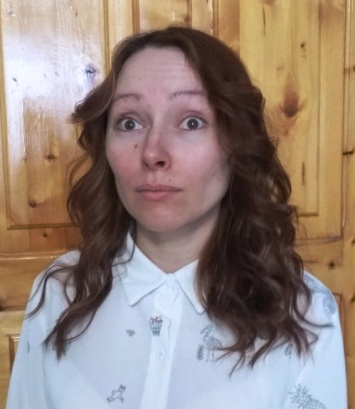 УдивлениеЯ чувствую… потому что мне важно…и я хотел бы…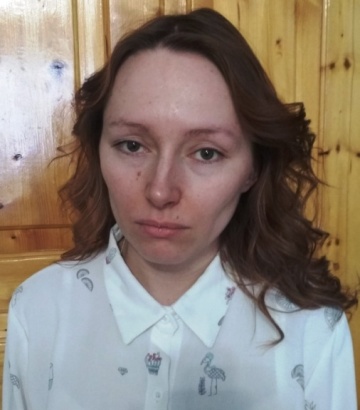 ГрустьЯ чувствую…потому что мне важно…и я хотел бы…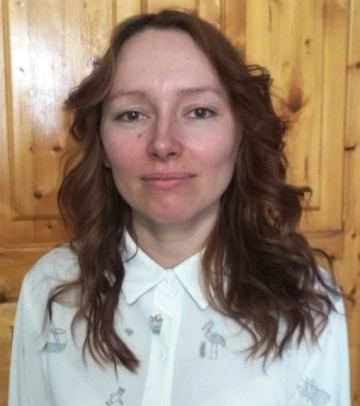 ДовериеЯ чувствую…потому что мне важно…и я хотел бы…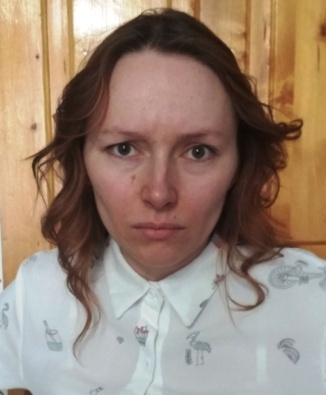 ЗлостьЯ чувствую…потому что мне важно…и я хотел бы…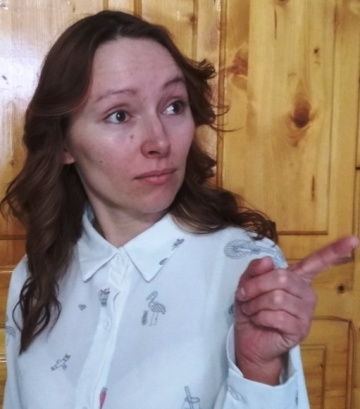 ИнтересЯ чувствую…потому что мне важно…и я хотел бы…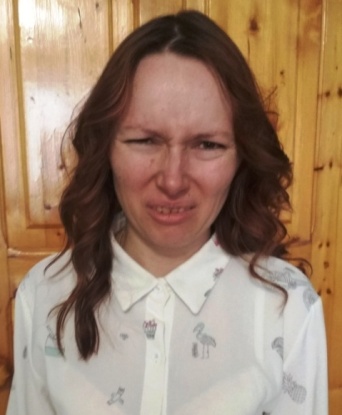 ОтвращениеЯ чувствую…потому что мне важно…и я хотел бы…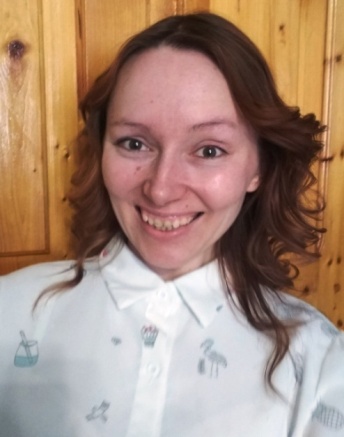 РадостьЯ чувствую…потому что мне важно…и я хотел бы…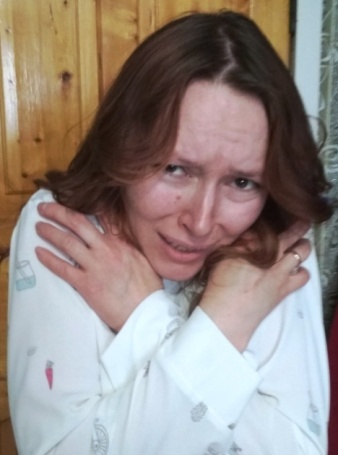 СтрахЯ чувствую…потому что мне важно…и я хотел бы…